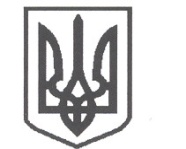 УКРАЇНАСРІБНЯНСЬКА СЕЛИЩНА РАДАВИКОНАВЧИЙ КОМІТЕТРІШЕННЯ24 березня 2022 року     					              	      	№ 44смт СрібнеПро утворення штабу з питань надання населенню гуманітарної допомогиВідповідно до Законів України «Про гуманітарну допомогу», «Про правовий режим воєнного стану», Указів Президента України від 24 лютого 2022 року № 64/2022 «Про введення воєнного стану в Україні», керуючись ст.40 п.9 ст 59 Закону України «Про місцеве самоврядування в Україні» та постановою Кабінету Міністрів України від 07.03.2022 №224 «Про затвердження переліку категорій товарів, що визнаються гуманітарною допомогою без здійснення процедури визнання таких товарів гуманітарною допомогою у кожному конкретному випадку, на період воєнного стану та внесення змін до деяких постанов Кабінету Міністрів України з питань гуманітарної допомоги», виконавчий комітет селищної ради вирішив: Утворити штаб з питань надання населенню гуманітарної допомоги. Затвердити персональний склад штабу з питань надання населенню гуманітарної допомоги (далі - Штаб), згідно з додатком 1. Зобов’язати членів Штабу постійно знаходитися на телефонному зв’язку та у разі необхідності негайно прибути до Штабу. Призначити матеріально-відповідальних осіб за видачу гуманітарної допомоги, згідно з додатком 2.Контроль за виконанням рішення покласти на заступника селищного голови з гуманітарних питань та соціальної політики селищної ради Ніну БОНДАРЕНКО.Селищний голова						         Олена ПАНЧЕНКОДодаток 1   до рішення виконавчого комітетуСрібнянської селищної ради 24 березня 2022р. № 44Склад штабу з питань надання населенню гуманітарної допомоги Ніна БОНДАРЕНКО – заступник селищного голови з гуманітарних питань та соціальної політики, начальник штабу;	 Володимир ШУЛЯК – заступник селищного голови, заступник начальника штабу;Людмила ТЯЖКУН – головний спеціаліст відділу бухгалтерського обліку та звітності, секретар штабуЧлени штабу:Мирослава ВАСИЛЕНКО – начальник відділу соціальної служби для сім'ї, дітей та молоді;Ірина ГЛЮЗО – керуючий справами (секретар) виконавчого комітету;Микола ДІДЕНКО – генеральний директор КНП «Срібнянська ЦЛ»;Юрій КИШМАН - спеціаліст 1 категорії сектору з питань надзвичайних ситуацій, цивільного захисту та мобілізаційної роботи;Ірина МАРІНЕНКО – головний лікар КНП «Срібнянський ЦПМСД»;Жанна ПИНДЮРА – директор Срібнянського територіального центру соціального обслуговування (надання соціальних послуг);Юлія ТАРАН – головний спеціаліст віцдділу економіки, інвестицій та агропромислового розвитку;Вадим ТКАЧОВ – завідувач сектору містобудування, архітектури, житлово-комунального господарства та будівництва-головний архітекторСелищний голова						         Олена ПАНЧЕНКОДодаток 2   до рішення виконавчого комітетуСрібнянської селищної ради 24 березня 2022р. № 44Матеріально - відповідальні осіби за видачу гуманітарної допомогиНіна БОНДАРЕНКО – заступник селищного голови з гуманітарних питань та соціальної політики;Володимир ШУЛЯК – заступник селищного голови;Мирослава ВАСИЛЕНКО – начальник відділу соціальної служби для сім'ї, дітей та молоді.Селищний голова						         Олена ПАНЧЕНКО